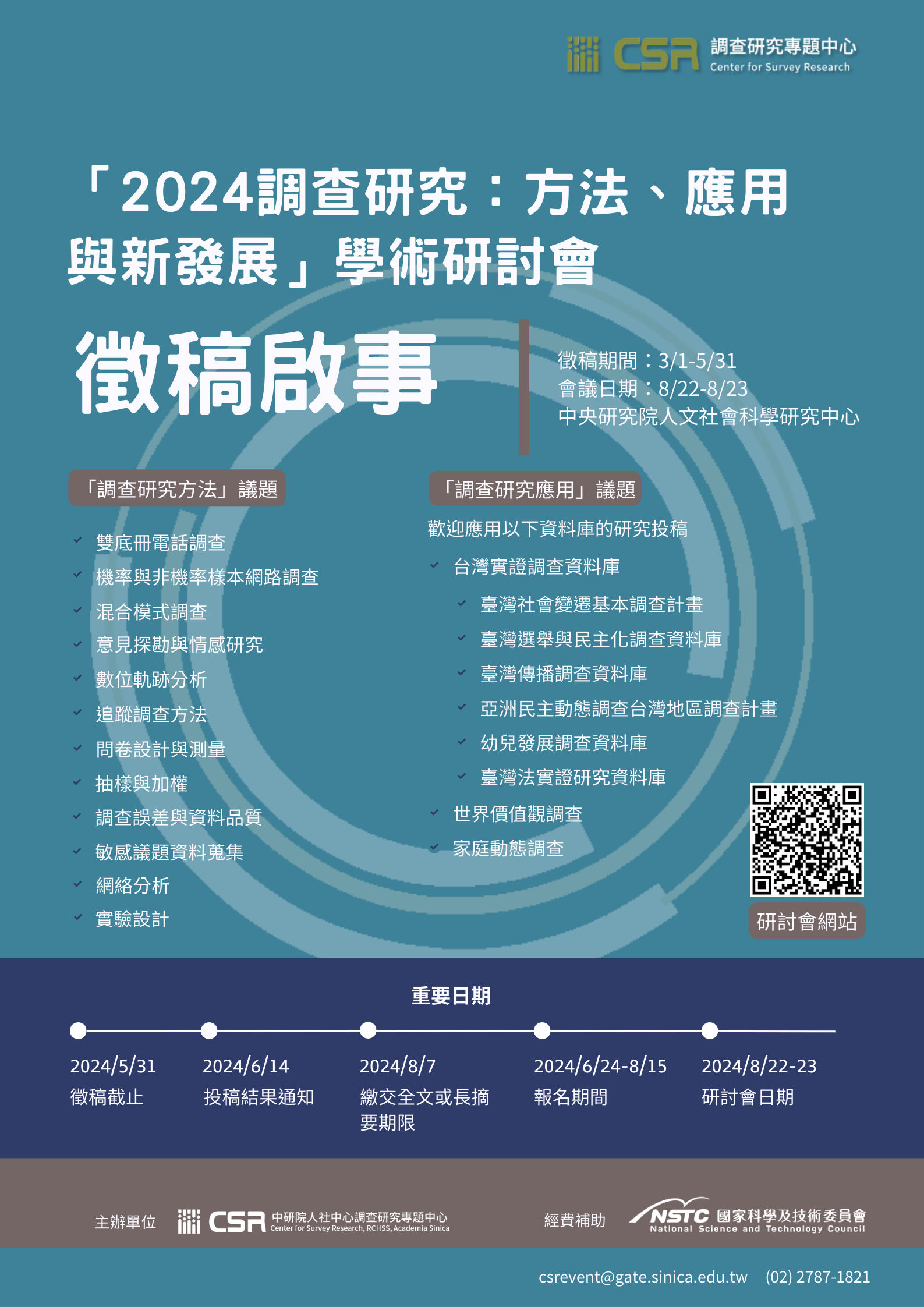 投稿表單填寫後請將檔案E-mail：csrevent@gate.sinica.edu.tw投稿結果將於6月14日通知如有任何問題，歡迎與我們聯絡：(02) 2787-1821洽邱小姐；或請E-mail：csrevent@gate.sinica.edu.tw 題名關鍵字（請提供3-5組）投稿議題（請擇一）投稿議題（請擇一）投稿議題（請擇一）「調查研究方法」（最多勾選3個）「調查研究方法」（最多勾選3個）「調查研究應用」應用以下資料庫的研究（最多勾選3個）□雙底冊電話調查□機率與非機率樣本網路調查□混合模式調查□意見探勘與情感研究□問卷設計與測量□抽樣與加權□調查誤差與資料品質□追蹤調查方法□網絡分析□實驗設計□數位軌跡分析□雙底冊電話調查□機率與非機率樣本網路調查□混合模式調查□意見探勘與情感研究□問卷設計與測量□抽樣與加權□調查誤差與資料品質□追蹤調查方法□網絡分析□實驗設計□數位軌跡分析□臺灣社會變遷基本調查計畫□臺灣選舉與民主化調查資料庫□臺灣傳播調查資料庫□亞洲民主動態調查台灣地區調查計畫□幼兒發展調查資料庫□臺灣法實證研究資料庫□世界價值觀調查□家庭動態調查摘要（提供500-800字）摘要（提供500-800字）摘要（提供500-800字）發表語文以中文發表   □ 以英文發表以中文發表   □ 以英文發表通訊作者資訊通訊作者將提供包括：姓名、服務單位及職稱/就讀學校及身分、E-mail、聯絡電話等資訊。如有需要，本大會將依此資訊與通訊作者聯繫通訊作者資訊通訊作者將提供包括：姓名、服務單位及職稱/就讀學校及身分、E-mail、聯絡電話等資訊。如有需要，本大會將依此資訊與通訊作者聯繫姓名E-mail服務單位及職稱/就讀學校及身分聯絡電話其他共同作者有共同作者請填上所有作者的「姓名、任職單位、職稱、E-mail」，並請您依照作者順序排列其他共同作者有共同作者請填上所有作者的「姓名、任職單位、職稱、E-mail」，並請您依照作者順序排列